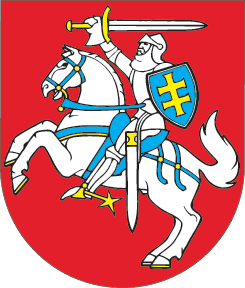 LIETUVOS RESPUBLIKOSALKOHOLIO KONTROLĖS ĮSTATYMO NR. I-857 28 STRAIPSNIO PAKEITIMOĮSTATYMAS2019 m. birželio 6 d. Nr. XIII-2205Vilnius1 straipsnis. 28 straipsnio pakeitimasPakeisti 28 straipsnio 1 dalį ir ją išdėstyti taip:„1. Įmonėms, Europos juridiniams asmenims ir jų filialams Lietuvos Respublikoje draudžiama:1) alkoholinius gėrimus duoti kaip premiją, kaip prekės priedą arba dovanoti;2) visuomenės informavimo priemonėse išspausdintų ar kitokiais būdais išplatintų kuponų savininkams taikyti fiksuotas nuolaidas alkoholiniams gėrimams arba laikyti šiuos kuponus kitokiomis dalinio arba viso mokėjimo priemonėmis;3) organizuoti alkoholinių gėrimų pavyzdžių platinimą nemokamai, išskyrus degustacijas parodose ir mugėse;4) organizuoti žaidimus, akcijas, konkursus ar loterijas, kurie skatintų įsigyti ir (ar) vartoti alkoholinius gėrimus;5) parduoti Lietuvos Respublikoje ar užsienio šalyse išspausdintus, įvežtus į Lietuvos Respubliką specializuotus reklaminius leidinius, skirtus alkoholinių gėrimų pardavimui skatinti;6) sudaryti galimybę pirkėjui iš karto ir (ar) per tam tikrą terminą arba įvykdžius tam tikras sąlygas po vartojimo pirkimo–pardavimo sutarties sudarymo laimėti prizą, gauti dovanų ar priedą prie alkoholinių gėrimų;7) skelbti apie alkoholinių gėrimų kainų sumažinimą;8) gaminti ir (ar) parduoti maisto produktus, žaislus ir kitas prekes, skirtas vaikams ir paaugliams, kurių dizainas imituoja alkoholinius gėrimus ir (ar) jų tarą.“2 straipsnis. Įstatymo įsigaliojimas ir įgyvendinimas1. Šis įstatymas, išskyrus šio straipsnio 2 dalį, įsigalioja 2019 m. lapkričio 1 d. 2. Lietuvos Respublikos Vyriausybė ar jos įgaliota institucija iki 2019 m. spalio 31 d. priima šio įstatymo įgyvendinamuosius teisės aktus.Skelbiu šį Lietuvos Respublikos Seimo priimtą įstatymą.Respublikos Prezidentė	Dalia Grybauskaitė